Aviva GoodLoans Referral FormName												D.O.B 												Contact detailsAddress 											Phone 												Email 												Item client wishes to purchase 									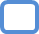 	You have a community services card	You are unable to access bank credit 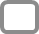 	You have lived at address for 3 monthsName of referring agency (if applicable) 								Please forward to: communityfinance@avivafamilies.org.nz 